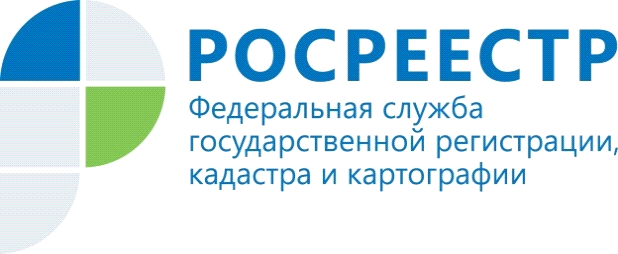 Управлением Росреестра принято участие в  заседании рабочей группы по контролю за состоянием береговых полос и рекреационных зон реки Волга Заместителем начальника отдела государственного земельного надзора Управления Росреестра по Волгоградской области А.А. Сутуловым  20.03.2019 принято участие в заседании рабочей группы по контролю за состоянием береговых полос и рекреационных зон реки Волга на территории Волгоградской области. Заседание проводилось Управлением Росприроднадзора по Волгоградской области в актовом зале по адресу: ул. Профсоюзная, д. . Волгоград. В ходе заседания рассмотрены следующие вопросы: 1. Планирование совместных предпаводковых обследований готовности водохозяйственных объектов к пропуску паводковых вод.2. Результаты работы по улучшению экологического состояния притоков реки Волги, в том числе сокращение поступления загрязненных сточных вод в водные объекты Волжского бассейна на территории Волгоградской области.3. Разработка плана-графика выполнения мероприятий по сохранению и предотвращению загрязнения реки Волга».4. Утверждение следующей даты заседания рабочей группы.В результате заседание принято решение продолжить совместные натурные обследования водоохранных зон и участков акватории Волги и ее притоков.Пресс-служба Управления Росреестра по Волгоградской области.Помощник руководителя Управления Росреестра по Волгоградской области,  Евгения Федяшова.Тел. 8(8442)95-66-49, 8-904-772-80-02pressa@voru.ru 